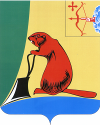 ТУЖИНСКАЯ РАЙОННАЯ ДУМАКИРОВСКОЙ ОБЛАСТИРЕШЕНИЕпгт ТужаО внесении изменений в решение Тужинской районной Думы от 27.04.2015 № 56/365В соответствии с частью 2 статьи 3 Закона Кировской области от 02.04.2015 № 521-ЗО «О пенсионном обеспечении лиц, замещавших должности муниципальной службы Кировской области» (с изменениями от 22.12.2016 № 35-ЗО) Тужинская районная Дума РЕШИЛА:Внести в Положение о порядке установления пенсии за выслугу лет лицам, замещавшим должности муниципальной службы в органах местного самоуправления Тужинского муниципального района, утвержденное решением Тужинской районной Думы 27.04.2015 № 56/365 (далее – Положение) следующие изменения:В пункте 2.1. раздела 2 Положения слова «15 лет» заменить словами «установленного стажа».2. Настоящее решение вступает в силу после официального опубликования в Бюллетене муниципальных нормативных правовых актов органов местного самоуправления Тужинского муниципального района Кировской области и распространяется на правоотношения возникшие с 1 января 2017 года.Глава Тужинскогомуниципального района						         Е.В. ВидякинаПредседатель Тужинскойрайонной Думы 									  Е.П. Оносов14.07.2017№14/101